COPD and Asthma Outcome Score (CAOS-model), Wildman, 2009; Kant, 2014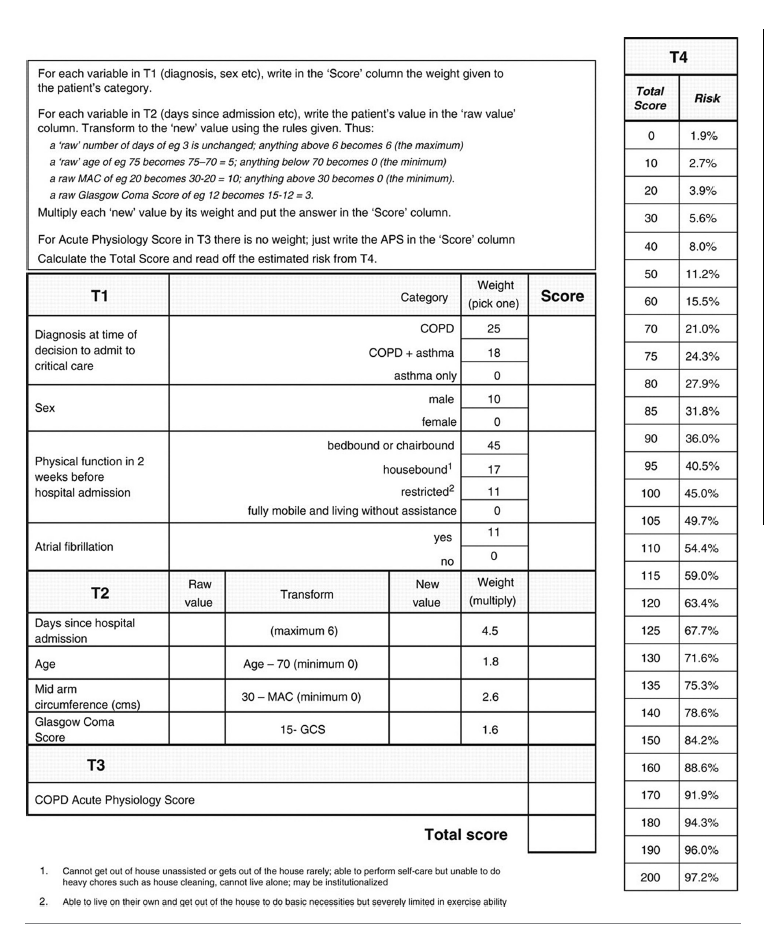 